Contacts 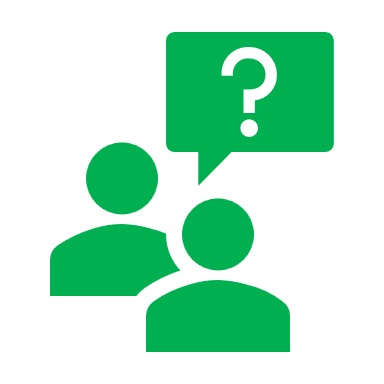 à destination des professionnels libérauxCHU - NîmesVous avez besoin d’un avis médical urgent ?Avis obstétrical : 04 66 68 32 15 ⇨ GO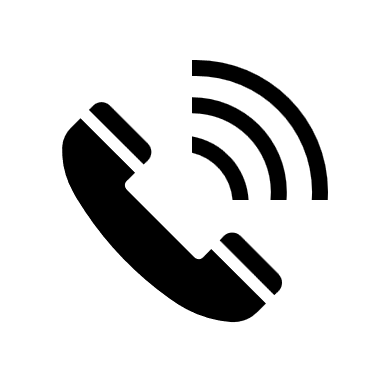 Avis pédiatrique : 06 77 23 35 14 ⇨ Pédiatre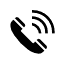 Maternité - Bloc ObstétricalMaternité - Bloc ObstétricalMaternité - Bloc ObstétricalSandrine SARDA Cadre Bloc ObstétricalTéléphone : 04 66 68 38 07Fabienne LOUVETFabienne CHAPUYCadres Maternité Téléphone : 04 66 68 38 05Téléphone : 04 66 68 45 18UrgencesUrgencesUrgences obstétriquesTéléphone : 04 66 68 32 15Salle de naissanceTéléphone : 04 66 68 32 15Le secrétariat des  médecins Gynécologues-ObstétriciensLe secrétariat des  médecins Gynécologues-ObstétriciensChristelle LECERFTéléphone : 04 66 68 37 99Secrétariat PédiatriqueSecrétariat PédiatriqueSecrétariat Pédiatrie Néonatale Téléphone : 04 66 68 33 05